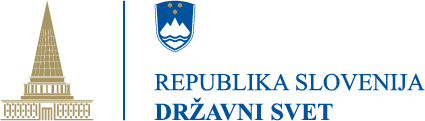 Državni svet Republike Slovenije in Koordinacija domoljubnih in veteranskih organizacij Slovenijevabita naPOSVETOB OBELEŽITVI 15-LETNICE DELOVANJA  KOORDINACIJE DOMOLJUBNIH IN VETERANSKIH ORGANIZACIJ SLOVENIJEv ponedeljek, 23. oktobra 2023, ob 10. uridvorana Državnega sveta Republike Slovenije, Ljubljana,Šubičeva 4.Koordinacija domoljubnih in veteranskih organizacij Slovenije (KoDVOS) je bila 16. 9. 2008 ustanovljena z dogovorom o sodelovanju med domoljubnimi in veteranskimi organizacijami, katerih pripadniki delujejo v javnem interesu na področju obrambe, ohranjanja vrednot boja za lastno državo in narodovo samoohranitev, razvijanja domoljubja in rodoljubnih tradicij ter si prizadevajo za ohranitev miru in sožitja med narodi.Vljudno vabljeni!Marijan Križman	  Marko Lotričpredsednik ZZB NOB Slovenije in	  predsednik Državnega sveta predsedujoči KoDVOS-u v letu 2023	Dogodek si boste lahko ogledali v živo na www.ds-rs.si, posnetek pa bo dostopen tudi na spletni strani Državnega sveta.PROGRAM9.30-10.00SPREJEM UDELEŽENCEV10.00-10.30POZDRAVNA NAGOVORA10.00 – 10.05 Marko LOTRIČ, predsednik Državnega sveta Republike Slovenije10.05 – 10.10 Marijan KRIŽMAN, predsednik ZZB NOB Slovenije, predsedujoči KoDVOS-u v letu 202310.30 – 14.00PREDSTAVITVE10.30 – 10.45  mag. Lučka LAZAREV ŠERBEC, predsednica Zveze društev general Maister: OB JUBILEJU KoDVOS IN ZVEZE DRUŠTEV GENERAL MAISTER10.45 – 11.00 dr. Savin JOGAN, predstavnik Društva za negovanje rodoljubnih tradicij TIGR Primorske: DRUŠTVO TIGR PRIMORSKE IN NJEGOVO PRIZADEVANJE ZA UVELJAVALJANJE CILJEV IN VREDNOT ZGODOVINSKE PROTIFAŠISTIČNE ORGANIZACIJE TIGR 11.15 – 11.30 Marijan KRIŽMAN, predsednik Zveze združenj borcev za vrednote narodnoosvobodilnega boja Slovenije: VREDNOTE NOB V CIVILNI DRUŽBI11.45 – 12.00 mag. Vladimir PEGAN, generalni sekretar Zveze društev vojnih invalidov Slovenije: VOJNI INVALIDI, NEKOČ IN DANES 12.00 – 12.30 – odmor  12.30 – 12.45 Ladislav LIPIČ, predsednik Zveze veteranov vojne za Slovenijo:  PRIČAKOVANJA IN RESNIČNOST - SMO VOJNI VETERANI IZPOLNILI SVOJE POSLANSTVO?12.45 - 13.00 Miha BUTARA, častni predsednik Zveze slovenskih častnikov: ZVEZA SLOVENSKIH ČASTNIKOV TER DOMOLJUBNE IN VETERANSKE ORGANIZACIJE SLOVENIJE 13.00 - 13.15 dr. Tomaž ČAS, predsednik Zveze policijskih veteranskih društev Sever: VLOGA VETERANSKIH IN DOMOLJUBNIH ORGANIZACIJ V REPUBLIKI SLOVENIJI 13.15 – 13.30 Peter VAŠ, Zveza društev in klubov MORiS: DISPERZIJA POLITIČNIH STRANK IN NJIHOVA NEGATIVNA KONOTACIJA NA PODROČJU DELOVANJA VETERANSKIH IN DOMOLJUBNIH ORGANIZACIJ V SLOVENIJI 13.30 – 13.45 mag. Adolf VIDENŠEK, Zveza društev civilnih invalidov vojn Slovenije: CIVILNI INVALIDI VOJN SLOVENIJE – VČERAJ, DANES, JUTRI13.45 -  Razprava V razpravi bo sodeloval tudi dr. Danilo TÜRK, nekdanji predsednik Republike SlovenijePosvet bo povezoval Božidar Truden, predstavnik KoDVOS.